          Объединение «Гитара»                  Руководитель: Яркова Анжела Владимировна               Возраст детей: 6-17 лет               Место занятий: I учебное здание (ул.Труфанова д.25 кор.2)Направление образовательной программы: За последние десятилетия гитара приобрела большую популярность. Появилось много новой литературы, пособий и школ. Тем не менее, интерес к этому инструменту продолжает постоянно расти, приводя учащихся в  музыкальные школы, школы искусств, кружки, студии.  Занятия по предмету «классическая гитара» проводятся в объеме 5 лет обучения, в зависимости от возраста и индивидуальных особенностей учащихся.Программа направлена на воспитание всесторонне развитой личности, богатой эмоциями, относящейся к жизни творчески. За время обучения педагог должен научить ученика самостоятельно разучивать и грамотно исполнять на гитаре произведения из репертуара детской музыкальной школы, а так же сформировать у него навыки чтения нот с листа, игры в ансамбле, подбора по слуху и аккомпанемента.     Задачи образовательной программы:     Воспитательные задачи:Воспитать эстетический вкус и слушательскую культуру учащихсяВоспитать самостоятельность, потребность находиться в творческом процессеРазвить чувства коллективизма и личной ответственностиРасширение поэтического и музыкального кругозора, воспитание чувств сопричастности к прекрасному    Образовательные задачи:Привить навыки игры на гитареНаучить грамотно читать с листаПознакомить детей с творчеством гитаристов-классиковРасширить знания детей в области истории инструмента, его эволюцииВ процессе обучения проводятся открытые уроки, академические концерты и отчётные выступления для родителей.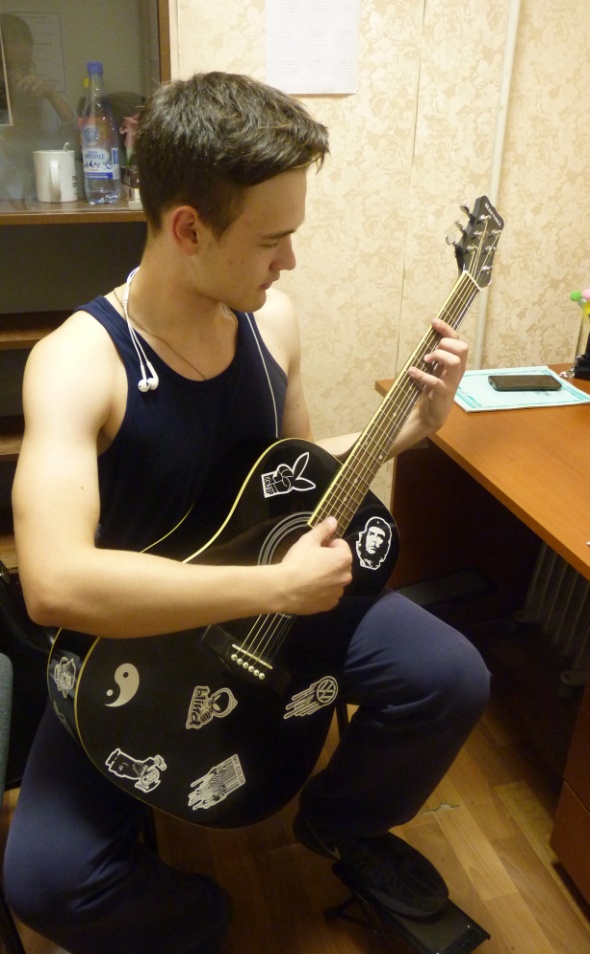 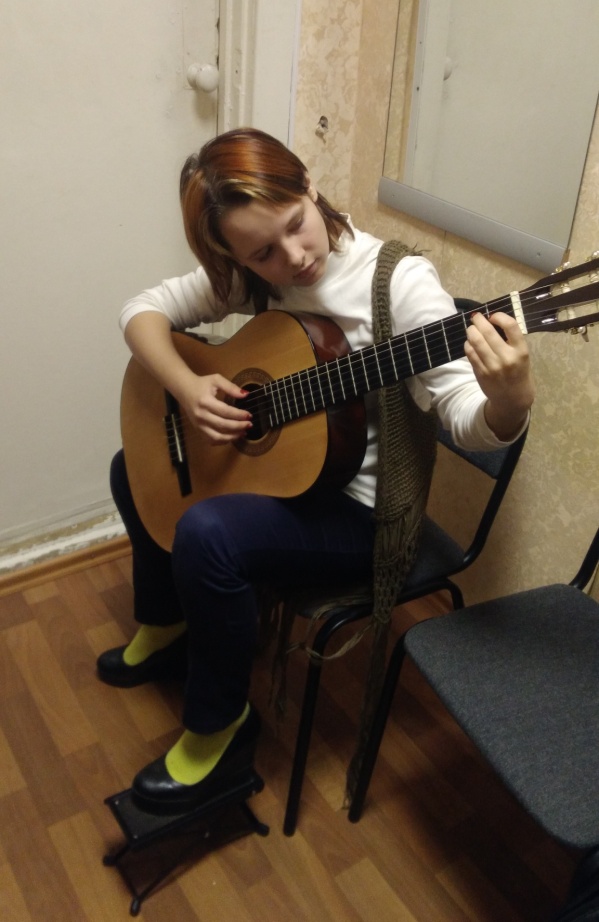 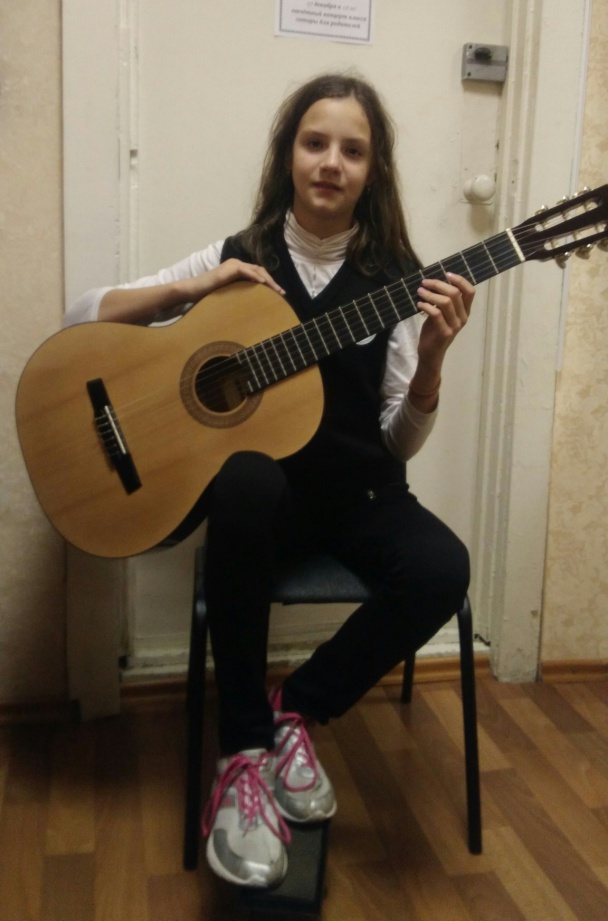 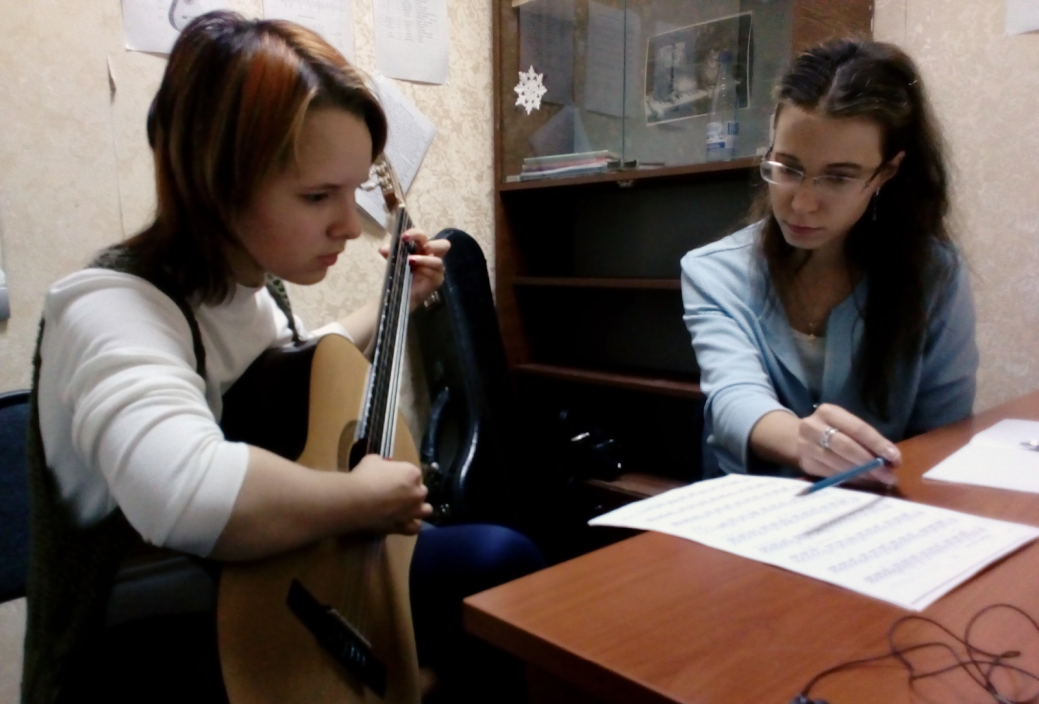 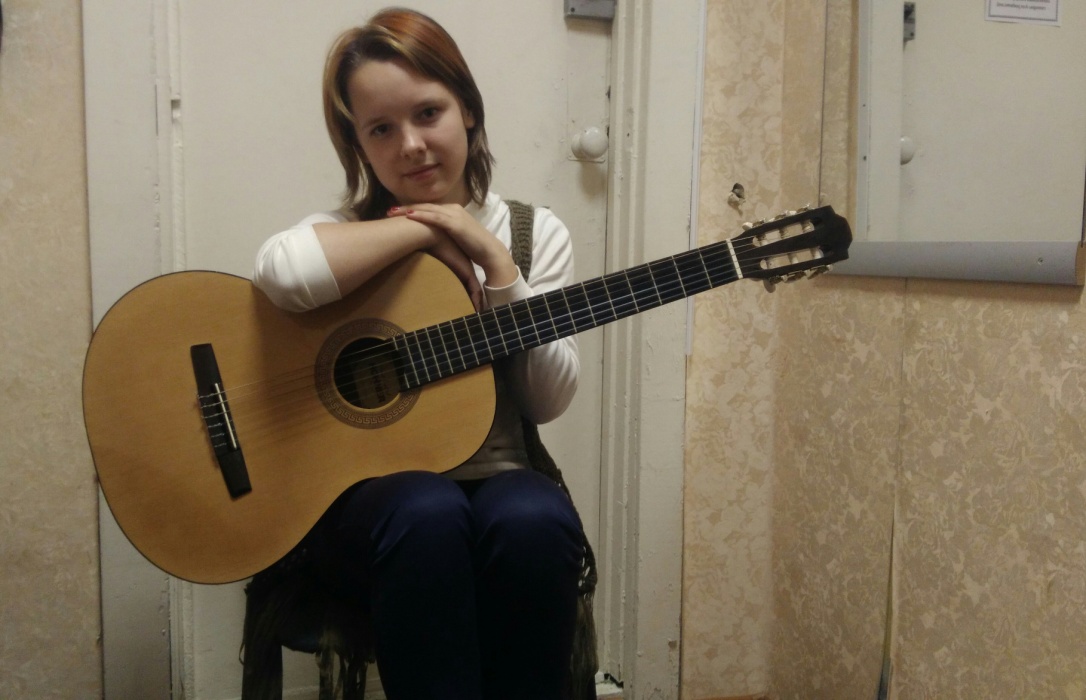 